ГОСУДАРСТВЕННОЕ КАЗЕННОЕ УЧРЕЖДЕНИЕ РЕСПУБЛИКИ САХА (ЯКУТИЯ)«АЛДАНСКИЙ ЦЕНТР ПОМОЩИ ДЕТЯМ-СИРОТАМ И ДЕТЯМ,ОСТАВШИМСЯ БЕЗ ПОПЕЧЕНИЯ РОДИТЕЛЕЙ»Особенности развития воспитательно-образовательного процессав Алданском  центре  помощи детям-сиротам и детям, оставшимся без попечения родителей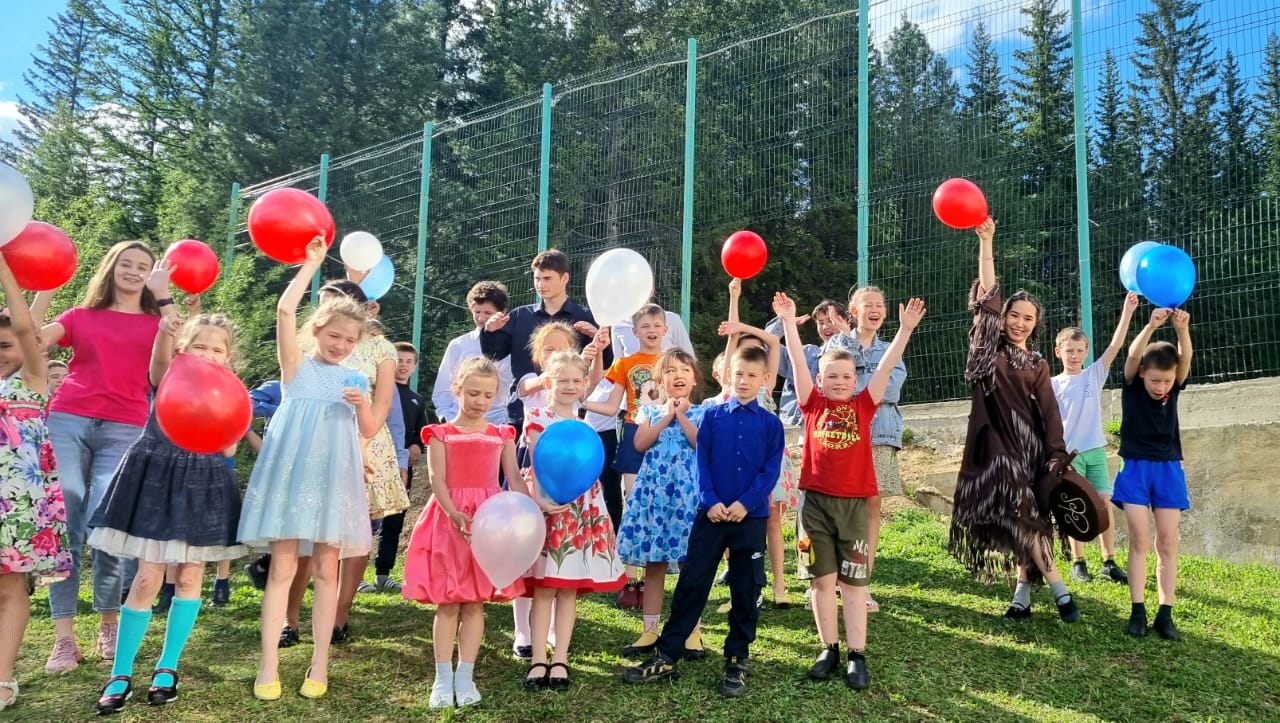 Составитель: старший воспитатель Иваненко Лариса ГеннадьевнаАлдан, 2022г.СодержаниеОбщие положения   Концепция воспитательной системыПрограмма по адаптации  воспитанников «Линия жизни»Программа по  социализации  воспитанников «Становление»Программа «Путь к успеху», направленная на выявление одаренности детейПрограмма духовно-нравственного и гражданско-патриотического воспитания ГКУ РС (Я) «Алданский центр помощи детям-сиротам и детям, оставшимся без попечения родителей»    «Наше будущее»Социальный проект «Мой Алдан. Строки судеб…»Социальный проект «Наш Центр – наш дом»Программа «Основы финансовой грамотности для детей-сирот, детей, оставшихся без попечения родителей» Социальный проект «Школа правовой культуры»Программа по профилактике правонарушений и самовольных уходов «Путь к себе»Социальный проект «Город мастеров»Программа «Постинтернатное сопровождение студентов, достигших 18-ти летнего возраста» Адаптированная  коррекционная программа по нравственно-половому воспитанию несовершеннолетних (сохранение и укрепление репродуктивного здоровья)   Программа «Гендерное воспитание и подготовка к семейной жизни воспитанников Алданского центра помощи детям-сиротам и детям, оставшимся без попечения родителей»Особенности организации образовательной деятельностиПаспорт программы «Программа развития положительной учебной мотивации воспитанников»ЗаключениеСписок используемой литературыПриложениеОбщие положения          В настоящее время отмечается  проявление сложности переходного периода в развитии современного общества, масштабность и острота его социальных, культурных и экономических проблем обуславливают актуальность активного поиска оптимальных путей подготовки молодого поколения к жизни, развития индивидуальности, потребностей и способностей человека, формирования его ориентации и самореализации  в жизни.           В любом государстве, в любом обществе всегда были, есть и будут дети, которые по каким-либо причинам остались без попечения родителей. В России, к сожалению, число сирот не уменьшается, а непрерывно растет. Проблемы жизни и образования этих детей  вынуждены решать государственные и общественные организации.          В обыденной речи и в теоретических исследованиях широко используются два понятия: сирота (сиротство) и социальный сирота (социальное сиротство).   Дети-сироты — это лица в возрасте до 18 лет, у которых умерли оба или единственный родитель.  Дети, оставшиеся без попечения родителей, или «социальные сироты» — это лица в возрасте до 18 лет, которые остались без попечения единственного или обоих родителей в связи с отсутствием родителей или лишением их родительских прав, ограничением их в родительских правах, признанием родителей безвестно отсутствующими, недееспособными (ограниченно дееспособными), находящимися в лечебных учреждениях, объявлением их умершими, отбыванием ими наказания в учреждениях, исполняющих наказание в виде лишения свободы, нахождением в местах содержания под стражей, подозреваемых и обвиняемых в совершении преступлений; уклонением родителей от воспитания детей или от защиты их прав и интересов, отказом родителей взять своих детей из воспитательных, лечебных учреждений, учреждений социальной защиты населения и других аналогичных заведений и в иных случаях признания ребенка оставшимся без попечения родителей в установленном законом порядке.          Важная роль в воспитании такой социальной структуры как дети-сироты и дети, оставшиеся без попечения родителей,  принадлежит центрам помощи детям-сиротам и детям, оставшимся без попечения родителей. Центр несет сегодня колоссальную нагрузку и ответственность перед обществом и будущим за то новое поколение, которому завтра предстоит воплощать в жизнь нелегкие задачи, стоящие перед обществом, научиться быть полезным и сознательным членом общества, построить свою судьбу и семью, развивать свою личность.      Концепция воспитательной работы подразумевает, что учреждение для детей – сирот и детей, оставшихся без попечения родителей, создает условия для  коррекции, реабилитации, самореализации и самоутверждения воспитанников, что, несомненно, способствует их творческому самовыражению,  культурному росту и гражданской зрелости. Ведь ребенок в процессе своей жизнедеятельности развивается не только физически, психически и т. д., но и социально. Причем все виды его развития проявляются в  его социальном взаимодействии не только с окружающим социумом в школьном возрасте, но и с обществом в целом, когда он «выйдет в большую жизнь». Качество этого взаимодействия и есть результат воспитания.     Система  воспитания  в учреждениях для детей сирот и детей, оставшихся без попечения родителей - чрезвычайно  сложный  и  многогранный  процесс, который  осуществляется  непосредственно  единым  воспитательным  коллективом  педагогов,  самими  условиями,  в  которых  протекает  жизнедеятельность  воспитанников, окружающей  действительностью,  её  социальной  средой.     В основу модернизации воспитательного процесса  положены вечные, непреходящие ценности, такие как Родина, природа, жизнь, здоровье, человек, мир. Задача нравственного воспитания молодого поколения сопряжена с актуальными проблемами.                                   Подготовка к самостоятельной взрослой жизни детей-сирот и детей, оставшихся без попечения  родителей, является серьезной проблемой, решение которой предстоит  осуществить педагогам центра помощи детям-сиротам.   Воспитание – это социально обусловленный процесс. Поиск эффективных форм, методов воспитательной деятельности в радикально изменившейся ситуации  - это актуальная проблема для современных педагогов.   Второй важнейший комплекс проблем касается содержания воспитания: оно должно быть развернуто на личность ребенка, удовлетворение его интересов, сохранение и укрепление здоровья, обеспечение нравственного и эстетического развития ребенка.  Отбор содержания воспитания  оптимальным образом удовлетворяет всем противоречивым требованиям процесса и решает задачу наибольшей эффективности формирования разносторонне развитой личности.     Третья группа проблем воспитания связана с перестройкой методов воспитательной работы. Особое значение приобретает организация коллективного, личностно-ориентированного, гуманистического воспитания.Хорошим ориентиром на этом пути служит "Конвенция о правах ребенка", принятая Генеральной Ассамблеей ООН в 1989 г.    Эти проблемы не позволяют достигнуть желаемого уровня воспитанности и обуславливают потребность в моделировании и построении   целостной воспитательной системы центра помощи детям-сиротам и детям, оставшимся без попечения родителей. Отношения людей, а тем более детей и взрослых – сложная психологическая категория, имеющая одну важную особенность. Как правило, ребёнок относится к педагогу в полном соответствии с отношением педагога к нему. Адекватная реакция детей на отношения взрослых позволяет надеяться, что позитивное отношение воспитанников к воспитателям  и вообще ко всем взрослым) не такая уж неразрешимая задача. Не случайно Антон  Семёнович Макаренко утверждал, что сочетание требовательности и уважения к личности ребёнка определяет успех воспитания.Решение данных проблем начинается с осознания современной цели воспитания.Концепция воспитательной системыОсновная цель работы педагогического коллектива АЦПДС: подготовка воспитанников к самостоятельной жизни, воспитание человека и гражданина, умеющего адаптироваться в современном мире, способного найти свое место в нем, самостоятельно принимать решения, выражать свое мнение, творчески мыслить. Задачи: 1. Создать  благоприятные условия, приближенные к домашним, способствующие формированию здорового образа жизни, умственному, эмоциональному и физическому развитию личности; 2. Обеспечить социальную защиту, медико-психолого-педагогическую реабилитацию и социальную адаптацию воспитанников; 3.   Обучать и воспитывать в интересах личности, общества и государства; 4.   Обеспечивать  охрану и укрепление здоровья воспитанников; 5. Соблюдать охрану прав и интересов воспитанников.  Воспитательная работа в Центре ведется по следующим  направлениям: • охрана жизни, здоровья, физическое развитие: формирование основ личной безопасности и профилактики травматизма, формирование ЗОЖ, бережного отношения к своему здоровью, профилактика самовольных уходов и правонарушений; • профессиональное самоопределение, экономическое просвещение и трудовое воспитание: формирование потребности в труде как важнейшей ценности в жизни, воспитание уважения к своему, чужому труду; • личностное развитие, основы самореализации: развитие механизмов эмоционального регулирования поведения, мотивационной сферы воспитанников, интересов, желаний, потребностей; • основы гражданского самосознания (в том числе работы с детьми группы риска): формирование правовой культуры, воспитания уважения к законам, правам и интересам каждой личности, бережного отношения к общественному и личному имуществу; • нравственно-патриотическое воспитание: воспитание любви к родной земле, уважение к старшим, бережное отношение к природе; • учебно-познавательная деятельность.     Объект воспитания  -  ребенок. Практически все воспитанники имеют статус «оставшихся без попечения родителей».      Субъект воспитания - педагогический коллектив.    В Алданском центре помощи детям-сиротам   сложился профессионально компетентный и работоспособный педагогический коллектив, состоящий из воспитателей, педагогов дополнительного образования, социальных педагогов, педагога-психолога, инструкторов по труду и физической культуре. Педагоги постоянно совершенствуют свой профессиональный уровень. Кадровый состав соответствует требованиям, предъявляемым современному педагогу. 90% педагогов владеют навыками применения  информационно-коммуникационных технологий. Педагогический  коллектив взаимодействует с другими учреждениями, помогающими реализовать цели и задачи воспитания подрастающего поколения. Это АО «Дальневосточная распределительная сетевая компания», НКО «Все в наших руках», благотворительный фонд «Восточный благотворительный фонд», молодежная общественная организация по пропаганде здорового образа жизни «Ориентир», образовательные организации Алданского района, прокуратура Алданского района, КДН и ЗП, отдел опеки и попечительства МО «Алданский район»,  инспекция по делам несовершеннолетних ОВД Алданского района, муниципальное учреждение культуры Алданского района «Межпоселенческая центральная районная библиотека им. Н.А.Некрасова» «(МУК АР «МЦРБ им. Н.А.Некрасова»), историко-краеведческий музей, отдел культуры Алданского района, центр культурного развития ЖДЯ и т.п.В настоящее время  в учреждении проживают 69 воспитанников: 26 девочек, 43 мальчика. Воспитательная работа строится в соответствии  с Программой развития ГКУ РС (Я) «АЦПДС» на 2021-2024 годы, с утвержденным планом  работы на 2021-2022 учебный год.Охват дополнительным образованием в 2021-2022 уч. году составил 100%. Направления:Музыкально-эстетическое, хореографическое  («спортивно-хореографическая студия «Грация», «Гитара»).  Педагоги: Галкина Л.И., Райлян А, Чеботарь А.В.).- прикладное искусство, техническое творчество (кружок «Самоделкин». «Умелые ручки», «Робототехника»).  Педагоги: Ефимов М.Н., Парфенова К.Н., Струговец А.А., Кофанова Я.Ю.);Домоводство (кружок «Домовенок Кузя». Педагоги: Трухина С.В., Чистякова Л.А.);Физическое развитие  («Лыжи»,  общая физическая подготовка. Педагоги: Стуканева Н.В., Ковальский А.А. )Эффективность воспитательного  процесса заключается в объединении воспитанников и педагогов в коллектив – основу гуманистической системы воспитания. Воспитательной система строится на  концептуальных идеях  И.П.Иванова (педагогика общей заботы). Понятие «забота», впервые введенное И.П.Ивановым в качестве педагогической категории, является в его учении основной духовно-нравственной категорией воспитания. Она выступает как педагогическая цель-ценность, формирующаяся в воспитательной системе, и как фактор, объединяющий людей на уровне субъект-субъектных отношений и ставящий каждого в активную позицию в самовоспитании.В педагогике общей заботы учитываются такие идеи коллективного творческого воспитания, как коллективная организация деятельности, коллективное творчество, коллективное целеполагание, создание ситуаций-образцов, эмоциональное насыщение жизни коллектива, общественная направленность деятельности коллектива.Воспитательная система общей заботы предполагает систему коллективных творческих дел. Коллективное творческое дело - ее главный методический инструмент, который складывается из совокупности приемов, действий, выстроенных в определенной последовательности. В организации коллективной творческой деятельности отмечаются несколько этапов:· предварительная работа воспитателей;· коллективное планирование; - коллективная подготовка;· проведение;· коллективное подведение итогов;· ближайшее последействие.Одной из наиболее важных характеристик воспитательной системы, построенной на основе идеи общей заботы, является соуправление и самоуправление. Здесь главное - не органы самоуправления, а деятельность, направленная на совершенствование жизни коллектива. Каждый коллектив конкретного учреждения сам определяет, какие органы самоуправления ему нужны. Есть органы постоянные, есть временные, есть и такие, которые создаются для подготовки и проведения только одного дела. При этом их состав постоянно обновляется, а сами органы самоуправления достаточно гибки и подвижны. Самоуправленческая деятельность может осуществляться в таких видах, как участие в планировании, разработке, проведении и анализе ключевых дел детского  коллектива; участие в работе педсовета; работа в постоянных и временных органах самоуправления; выполнение коллективных, групповых и индивидуальных поручений; дежурство по группе, Центру , спецпосту; деятельность советов воспитанников; деятельность дежурных командиров; участие в работе лагерных сборов и др.В данной воспитательной системе используются разнообразные формы, методы, приемы обучения и воспитания: общественный смотр званий, уроки творчества, деловые и ролевые игры, дидактические сказки, "Робинзонада", КВН и т.д. Это позволяет воспитанникам реализовать различные способности. Важнейшим условием воспитания в этой системе выступает совокупность воспитательных отношений: реальных (общая забота) и духовных (товарищеское уважение и товарищеская требовательность).  Это  концепция воспитательной работы, в основе которой лежат гуманистические принципы: уважение педагогов к воспитанникам, как к младшим товарищам, взаимная требовательность. Уважение основывается на осознанном понимании ребенком своих сильных и слабых сторон, на стремлении развивать достоинства и преодолевать недостатки. Взаимное уважение выражается в товарищеском требовании педагогов к детям и детей к педагогам. Педагогика общей заботы формирует отношение человека к жизни как к источнику общей радости, заботы, пользы. Эта педагогика подразумевает, что личность более старшего и опытного педагога не подавляет ребенка своим превосходством и авторитетом, а наоборот: действие происходит на равных товарищеских условиях. Отношения людей, а тем более детей и взрослых – сложная психологическая категория, имеющая одну важную особенность. Как правило, ребёнок относится к педагогу в полном соответствии с отношением педагога к нему. Адекватная реакция детей на отношения взрослых позволяет надеяться, что позитивное отношение воспитанников к воспитателям  и вообще ко всем взрослым) не такая уж неразрешимая задача. Не случайно Антон  Семёнович Макаренко утверждал, что сочетание требовательности и уважения к личности ребёнка определяет успех воспитания.  Признаками гуманистической личностно-ориентированной системы воспитания являются: -природосообразность – способность сохранять и воспринимать  мир детства; -культуросообразность – способность ввести ребенка в культурную среду, обеспечить содержание воспитания; -открытость – способность быть открытым обществу; сотрудничество с общественностью; включение  детей в решение общественно значимых проблем; -жизнетворчество – способность обеспечить ребенку позицию субъекта, обустраивающего собственную жизнь; -педагогическая защита и поддержка – поддержка детей в решении их жизненных проблем и в индивидуальном развитии.      В основе педагогики общей заботы лежат следующие принципы, позволяющие реализовать намеченные идеи: забота, комплексность, коллективизм, товарищество, социально значимая деятельность,   игра, природосообразность, бескорыстие, эмоциональность, романтика, гуманизм.Концепция воспитательной деятельности включает следующие программы и проекты:Программа по адаптации  воспитанников «Линия жизни»В программе представлена система комплексного сопровождения ребенка в адаптационный период при поступлении в центр помощи детям-сиротам и детям, оставшимся без попечения родителей.  Выделены основные блоки создания системы жизнеобеспечения ребенка для его успешной социально – психологической адаптации: социально – правовой и психолого – педагогической. Содержание деятельности специалистов, организующих сопровождение, рассматривается через диагностику – аналитическое, организационно методическое и практическое направления. Цель программы: создание психолого – педагогических условий для успешной социально – психологической адаптации ребенка в Центре, способствующей предупреждению и снижению негативных последствий социально – психологической депривации.Задачи:-	Организовать единое психологическое пространство, единство требований и отношений всех специалистов.-	Создать атмосферу доверия и безопасности для каждого вновь поступающего ребенка.-	Способствовать активизации внутреннего потенциала ребенка через включение его в различные виды деятельности.-	Содействовать освоению ребенком группового пространства.-	Помочь установлению продуктивных взаимоотношений ребенка с  взрослыми и детьми.Программа разработана для работы с детьми - сиротами и детьми, оставшимися без попечения родителей, поступающими  в центр помощи. Срок реализации программы в среднем составляет 1 -2  месяца и зависит от темпа и сложности протекания адаптационного процесса   у ребенка. В случае усложненной адаптации и дезадаптации сроки реализации программы могут увеличиться до 4 и более месяцев.Программа ориентирована на индивидуальную работу с ребенком,  по мере необходимости не исключено  включение в групповые формы деятельности.Отслеживание результатов осуществляется по следующим параметрам:-	эмоциональное состояние ребенка;-	психофизические показатели: сон и аппетит;-	социальные контакты;-	активность в различных видах деятельности. Степень выраженности каждого параметра адаптации фиксируется воспитателем в аналитических дневниках воспитанника, а также самим подростком  в  специально  отведенном дневнике «Линия жизни». Данные записи отражаются в дневнике.Адаптационный период считается законченным, если у ребенка наблюдается благополучный уровень по всем параметрам.В зависимости от сроков завершения  выделяют 4 уровня адаптации:-	Легкая адаптация – до 10 дней;-	Средняя адаптация – до 25 дней;-	Усложненная адаптация – до 45 дней;-	Дезадаптация – более 45 дней.По окончании адаптационного периода делаются выводы о продолжительности, уровне и особенностях адаптации ребенка к условиям проживания в Центре. Содержание психолого  –педагогического блока направлено на планирование и реализацию воспитательно -образовательного  маршрута ребенка в период адаптации с учетом индивидуальных психологических особенностей.  При оценке результатов учитывается  наличие соматических заболеваний, протекающих в адаптационной  и дезадаптивной  формах  поведения: агрессивных  (в т.ч. аутоагрессивных) и  избегающих (в т. ч. самовольных  уходов).Программа  по социализации  воспитанников «Становление»Сложные условия, в которых находится сейчас наше общество, когда практически одновременно осуществляются экономические, политические и правовые преобразования, накладывают особый отпечаток на сферу семейных отношений. Первичная социализация, закладывающая основу последующего формирования человека, происходит в семье, которая во многом определяет круг социального воздействия на весь комплекс физической и духовной жизни растущего человека.Дети, воспитывающиеся без попечения родителей, испытывают большие трудности, вступая в самостоятельную жизнь. Общее физическое и психическое развитие этих детей отличается от развития их сверстников, растущих в семье. Темп их психического развития замедлен, имеет ряд качественных негативных особенностей, ниже уровень интеллектуального развития, беднее эмоциональная жизнь и воображение, значительно позднее и хуже формируются навыки самоконтроля. У выпускников интернатных учреждений масса проблем, основная - успешно влиться в современное общество и самостоятельно строить вариант жизни достойного человека. Процесс социализации (включение в систему социальных отношений) даже при благоприятном стечении обстоятельств разворачивается неравномерно и может быть осложнен рядом вопросов, тупиков, требующих совместных усилий специалистов и детей.Цель программы: оказание помощи детям, оставшимся без попечения родителей, в жизненном и профессиональном самоопределении при вступлении в самостоятельную жизнь.Задачи:-	расширять представление воспитанников и несовершеннолетних о мире, людях, обществе, нормах поведения, принятых в обществе;-	формировать личностную и профессионально – трудовую готовность;-	развивать потребность в здоровом образе жизни, чувство личной ответственности за свою жизнь;-	развивать социальную и трудовую активность воспитанников и несовершеннолетних;-	развивать коммуникативные навыки;-	воспитывать уверенность в собственных силах;-	воспитывать аккуратность и дисциплинированность.Отличительной особенностью программы является конкретизация и расширение объема теоретической и практической подготовки детей. Работа по изучению очень многогранна, она может носить одновременно исследовательский и общественно – воспитательный характер.Программа предполагает возможность включения ребенка с момента его поступления в учреждение.  Программа по социализации воспитанников «Становление» состоит из следующих теоретико – практических модулей:1. «Я в мире и мир во мне» - гражданское, патриотическое, семейное воспитание.2. «Будем здоровы» - физическое воспитание, формирование культуры здоровья, ОБЖ.3. «В мире прекрасного» - экологическое воспитание, приобщение детей к культурному наследию, науке.4. «От сердца к сердцу» - духовно-нравственное воспитание.5. «Азбука общения» - формирование коммуникативных навыков.6. «Хочу все знать и уметь» - социально-бытовое ориентирование.Данная программа предназначена для воспитанников и несовершеннолетних учреждения в возрасте от 3 до 17 лет, рассчитана на проведение занятий в следующих возрастных группах: 3-6 лет, 7-17 лет, 13-17 лет в течение учебного года.Программа рассчитана на 366 часов, срок реализации один год, состоит из 6 модулей. Каждый из модулей представляет собой цикл занятий. Продолжительность каждого занятия составляет 1 академический час длительностью 20-40 минут в зависимости от возраста воспитанников и несовершеннолетних. Групповые и индивидуальные (по мере необходимости) занятия проводятся ежедневно.В конце года дети должны знать и уметь: - знать правила здорового образа жизни;- знать правила первой доврачебной помощи;- знать правила противопожарной безопасности;- знать правила поведения в быту, на улице, в школе и т.д.;- уметь пользоваться бытовой техникой;- самостоятельно работать с дополнительной литературой;- уметь вести домашнее хозяйство, пользоваться услугами предприятий службы быта, связи, транспорта, медицинской помощи и т.д.;  - использовать приобретенные знания, умения, навыки в практической и  повседневной жизни;- уметь слушать и слышать собеседника, высказывать собственные суждения;- обрабатывать собранный материал;- делать простейшие презентации.Программа «Путь к успеху», направленная на выявление одаренности детей.Работа с одаренными и способными детьми, их поиск, выявление и развитие должны стать одним из важнейших аспектов деятельности педагогического коллектива учреждения. Выявление одаренных детей должно начинаться уже в раннем возрасте на основе наблюдения, изучения психологических особенностей2, речи, памяти, логического мышления.Основная цель: создание условий для выявления, поддержки и развития одаренных детей, их самореализации, профессионального самоопре6деления в соответствии с способностями.Задачи:Совершенствовать развивающую среду в учреждении.Расширить сетевое взаимодействие с учреждениями дополнительного образования, культуры, спорта, общественными организациями.Объединить усилия педагогов и административного ресурса в создании благоприятных условий для реализации творческого потенциала талантливых детей;Создать банк достижений и успехов талантливых детей Центра для дальнейшего сопровождения в получении профессионального образования.Создать ситуацию успеха (участие в фестивалях, конкурсах, городских и районных мероприятиях, соревнованиях, акциях и т.д.).Программа направлена на выявление одаренных детей, использование их творческого и интеллектуального потенциала для решения актуальных задач, формирование у детей интереса к научному творчеству. Ожидаемые результаты:Создание условий для сохранения и приумножения интеллектуального и творческого потенциала воспитанников.Формирование интереса учащихся к личностно-творческой самореализации.Увеличение количества одаренных детей, адекватно проявляющих свои интеллектуальные или иные способности.Повышение качества образования и воспитания детей в целом.Положительная динамика процента участников и призеров конкурсов, олимпиад, фестивалей, творческих выставок, соревнований различного уровня.Раннее профессиональное самоопределение.Создание комплекса благоприятных условий, обеспечивающего формирование и развитие личности.Программа духовно-нравственного и гражданско-патриотического воспитания ГКУ РС (Я) «Алданский центр помощи детям-сиротам и детям, оставшимся без попечения родителей»    «Наше будущее»Цель программы: Создание условий для формирования у воспитанников ценностных ориентиров и нравственных норм, духовно-нравственное, гражданско-патриотическое развитие человека в контексте его всестороннего развития.Задачи:Воспитание цельной, целомудренной личности, понимающей и принимающей свои обязанности; способной к правильному оцениванию жизни и себя, своих поступков с точки зрения норм духовно-нравственного поведения; познание себя, своих способностей, возможностей для духовно-нравственного саморазвития, самореализации и самосовершенствования:- формирование традиционного миропонимания и мировоззрения, познание окружающего мира во всем его многообразии, сложности, противоречивости и неоднозначности;-осознание ценности человеческой жизни и уникальности каждого человека, воспитание бережного отношения к собственной жизни;- формирование волевого характера, способности преодолевать любые возникающие трудности, быть целеустремленным в достижении поставленной цели;-утверждение и развитие системы высших, построенных на любви, эталонов чувств и отношений к миру, к другому человеку, к себе.2.   Восстановление традиционного образа семьи, как величайшей святыни; воспитание традиционной бытовой и семейной культуры, потребности в ответственном и заботливом отношении к членам своей семьи.3. Оказание помощи ребенку в обретении подлинных способов социального самоутверждения на основе понимания сущности устоев православной культуры, путей духовно-нравственного развития личности. Духовно-нравственное оздоровление и обогащение образовательного пространства центра помощи детям-сиротам.4.   Освоение национальной культуры и воспитание чувства национального самосознания, национальной гордости, национального достоинства, воспитание уважения к другим народам и их культурам и умению плодотворно взаимодействовать с ними.5.   Воспитание достойного гражданина России, формирование патриотического сознания, потребности в гражданском и духовном служении своему Отечеству, приумножении могущества своей Родины; развитие ее материальной и духовной культуры.6. Осознание себя органичной частью всего человечества, ответственного за его состояние.       Восприятие себя как части мира, несущего ответственность за другого человека, за среду обитания и жизнедеятельность не только человечества, но и всего живого на планете.Уважительное бережное отношение к духовному и историческому наследию своего народа, истории православия, традициям христианской культуры; освоение высших духовных образцов отечественной культуры; укрепление духовных связей с предшествующими и будущими поколениями России;Восстановление традиционной российской духовности и нравственности во всех сферах     жизнедеятельности детей и молодежи.Планирование духовно-нравственной работы является значимым звеном в общей системе воспитательно-образовательной деятельности АЦПДС. Продуманное планирование обеспечивает ее четкую организацию, намечает перспективы работы, способствует реализации определенной системы воспитания. Потребности современного общества возлагают на педагогическое сообщество задачи не только качественного обучения, но и воспитания Человека высоконравственного, духовно богатого, способного адаптироваться к процессам, происходящим в современном мире. Воспитание должно способствовать развитию и становлению личности ребенка, всех его духовных и физических сил и способностей; вести каждого воспитанника к новому мироощущению, мировоззрению, основанному на признании общечеловеческих ценностей в качестве приоритетных в жизни.Ожидаемые результаты:-снижение уровня неблагополучного поведения в среде воспитанников учреждения;-сохранение патриотического и культурного наследия;-знание истории родного края, культуры родной земли, истории своей семьи, ориентация в фактах, событиях, именах, примерах доблести и чести, наследии «малой Родины»;-возрождение духовно-нравственных традиций.Организация духовно-нравственного развития и воспитания в перспективе достижения национального воспитательного идеала осуществляется по следующим направлениям:-направление «Ребенок-патриот и гражданин»-направление «Воспитанник и его нравственность»-направление «Воспитанник и его отношение к труду»-направление «Воспитанник и его здоровье»-направление «Воспитанник и его отношение к природе                        -направление «Воспитанник и Мир прекрасного»Социальный проект «Мой Алдан. Строки судеб…»Краткосрочный проект воспитательной направленности на  период 2021-2023 гг.Цель проекта: Социализация и развитие познавательной деятельности, формирование гражданско-патриотических чувств воспитанников ГКУ РС (Я) «Алданский центр помощи детям-сиротам и детям, оставшимся без попечения родителей» посредством изучения исторического прошлого и настоящего Алданского района РС (Якутия) с привлечением общественности города и района.Задачи: 1) Развивать:- социальную компетентность подростков;- познавательную деятельность воспитанников.2) Воспитывать:- любовь к Родине;- глубокое уважение к историческому прошлому Алданского района РС (Якутия);- ответственность за выполнение поручений.3) Формировать:-социальную адаптацию воспитанников;-гражданско-патриотические качества;-осознание своих жизненных интересов.4) Привлечь общественность к участию и заботе о детях-сиротах и детях, оставшихся без попечения родителей.5) Организовать:-систему мер по профилактике асоциального поведения воспитанников.  История Алдана – это  составная часть истории Якутии  и всей России.  Это особый комплекс фактов, событий, реально происходящих в этом регионе, мифов и легенд, передаваемых от предков к потомкам…. Это тысячи человеческих судеб, оставивших неизгладимый след в развитии всего Алданского района.  Педагогами ГКУ РС (Я) «Алданский центр помощи детям-сиротам и детям, оставшимся без попечения родителей» в 2021 году был разработан и  успешно реализуется социальный проект «Мой Адан. Строки судеб…», авторами которого являются педагог дополнительного образования, руководитель музея Центра  Васютина А.А.,  музыкальный руководитель Обухова И.В.,  старший воспитатель Иваненко Л.Г. Проекту присвоен статус «Муниципальная инновационная площадка МКУ «Департамент образования» МО «Алданский район» 24 ноября 2021 года. Этапы проекта: 1 этап: подготовительный.Составление плана мероприятий.2 этап: внедренческий – основной. Подготовка и проведение мероприятий, освещение проведения в СМИ.3 этап: заключительный. Подведение итогов, оценка результативности проекта.Краткое содержание проектаПроведение плановых воспитательных мероприятий с целью социализации и развития познавательной деятельности, формирования гражданско-патриотических чувств воспитанников ГКУ РС (Я) «Алданский центр помощи детям-сиротам и детям, оставшимся без попечения родителей» с привлечением общественности города и района.Ожидаемый результатСоциальная адаптация воспитанников, формирование гражданско-патриотических чувств, развитие познавательной деятельности, социальной компетентности подростков, привлечение общественности к участию и заботе о детях-сиротах и детях, оставшихся без попечения родителей, профилактика асоциального поведения воспитанников Алданского ЦПДС.6. Социальный проект «Наш Центр – наш дом»Краткосрочный проект воспитательной направленности на летний период.Цель проекта: Создание условий для занятости воспитанников «Центра семейного устройства», способствующего развитию разносторонних способностей детей, укреплению их физического и психического здоровья, посредством организации трудовой садоводческой подростковой бригады, для участия детей, находящихся в трудной жизненной ситуации, обеспечение занятости воспитанников в летний период.Задачи проекта:1.	Максимальное использование возможностей природного окружения;2.	Организация активного отдыха и оздоровления детей;3.	Формирование у воспитанников активного и ответственного отношения к окружающей среде;4.	Приобщение и приобретение подростками трудовых навыков;5.	Пропаганда здорового образа жизни среди подростков;6.	Развитие трудовой мотивации подростков и их профессиональная ориентация;7.	Распространение и поощрение положительной практики трудоустройства подростков в каникулярный период;8.	Сохранение и укрепление здоровья детей в летнее время;9.	Улучшение внешнего вида двора Центра.Краткое содержание проекта: Создание ТСБ «Бригада», позволяющей обеспечить летнюю занятость, оздоровление детей-сирот, детей, оставшихся без попечения родителей, и детей, оказавшихся в трудной жизненной ситуации, силами которых будет осуществляться благоустройство территории Центра.Трудовая бригада организована для вовлечения несовершеннолетних в общественно-полезную деятельность, укрепления их физического здоровья, обеспечения занятости в летний период. Это одна из форм практического приобретения воспитанниками трудовых навыков через привлечение к трудовой деятельности, улучшения общего состояния здоровья детей и предупреждения правонарушений. Педагогический коллектив Центра старается построить систему летнего труда, отдыха и оздоровления так, чтобы ключевой идеей стал воспитанник как развивающаяся личность, способная стать стратегом собственной жизни, поднимающаяся к взрослению. Основной задачей трудовой деятельности воспитанников является их приобщение к труду, получение профессиональных навыков, адаптация и социализация. Трудоустройство несовершеннолетних  граждан осуществляется в период каникул. Работа в трудовой бригаде позволяет отвлечь ребят из неблагоприятной среды, которая их окружает, ослабить влияние улицы и всех тех социальных недугов, которые поразили современное общество (наркомания, алкоголизм, детская преступность).Автор проекта:  воспитатель группы «Звездная» Зорина Татьяна Михайловна.Ожидаемые результаты реализации проекта:Для подростков:•	приобретение опыта общения в коллективе, выбора осознанного здорового образа жизни, отказа от вредных привычек;•	профилактика безнадзорности, правонарушений среди детей и подростков;•	самореализация ребят в общем деле;•	изменение и утверждение массового сознания в значимости природоохранных идей и бережного отношения к природе;•	повышение самооценки подростков на основе соблюдения моральных норм общества;•	развитие коммуникативных навыков и умений работать в команде;•	развитие лидерских качеств, коммуникативных, спортивных и творческих способностей;•	формирование чувства гражданской ответственности.Для педагогов:•	приобретение навыков социального партнерства с другими организациями;•	возможность осуществления непрерывного процесса воспитания;•	оценка возможности, целесообразности и перспективы создания трудовых бригад Центра. Приобретение навыков организации трудовой бригады.      Современные экономические условия в Российской Федерации приводят к снижению уровня жизни населения, и, как следствие, влекут за собой увеличение числа неблагополучных семей, рост беспризорности и социального сиротства. Депривационные условия развития детей-социальных сирот и неблагоприятные воздействия психогенного характера ведут к распаду эмоциональных связей ребенка с социальной средой, миром взрослых и сверстников, развивающихся в более благоприятных условиях, и вызывают у него серьезные вторичные нарушения когнитивного и эмоционального развития. Неполнота эмоциональной жизни в условиях учреждения социального типа (ЦПДС, СРЦН) обусловливает у ребенка в подростковом возрасте социальную дезадаптацию, проявляющуюся в пониженной активности, которая приводит к апатии и деформации способов социального взаимодействия.В ГКУ РС (Я) «Алданский ЦПДС» разработаны и утверждены следующие программы, целью которых является формирование личностного роста в социуме:«Основы финансовой грамотности для детей-сирот, детей, оставшихся без попечения родителей» Программа «Основы финансовой грамотности для детей-сирот, детей, оставшихся без попечения родителей» разработана в соответствии с учётом возрастных особенностей воспитанников и особенностей их социального статуса. Подростки с 14 лет с правовой точки зрения обретают часть прав и обязанностей, в том числе и в финансовой сфере. Поэтому становится необходимым обучить их тем умениям, которые будут нужны для оптимального поведения в современных условиях финансового мира. В то же время основным умением, формируемым у подростков, является умение оценивать финансовую ситуацию, выбирать наиболее подходящий вариант решения проблемы. В данной программе рассматриваются такие темы как самостоятельное открытие счёта, банковская карта, виды коммунальных услуг, налоги, социальные пособия, пенсия. Особое внимание уделяется планирование личного бюджета и бюджета семьи. Большая часть времени отводится на практическую деятельность для получения опыта.Подростки 14-17 лет обретают частичную гражданскую дееспособность.  С правовой точки зрения они имеют право работать, распоряжаться своим заработком, стипендией и другими доходами. Поэтому, для экономически грамотного поведения необходимо научить подростков ориентироваться в мире финансов. Основой финансовой грамотности является умение планировать и контролировать личные финансы. Этот навык поможет воспитанникам эффективно управлять своими доходами и не растрачивать их  на пустяки. Достаточная подкованность в финансовых вопросах позволит выстроить лучшую стратегию управления финансами, сделать правильный выбор в конкретной жизненной ситуации.Цель: Формирование основ финансовой грамотности у воспитанников Центра в возрасте 14-17 лет и выпускников в возрасте 17-23 лет, предполагающей освоение базовых финансово-экономических понятий, являющихся отражением важнейших сфер финансовых отношений, а также практических умений и компетенций, позволяющих эффективно взаимодействовать с банками, налоговыми органами, пенсионным фондом и др.Задачи программы:1.  Применять теоретические знания по финансовой грамотности для практической деятельности и повседневной жизни; 2. Сопоставлять свои потребности и возможности, оптимально распределять свои материальные и трудовые ресурсы, составлять семейный бюджет и личный финансовый план; 3. Грамотно применять полученные знания для оценки собственных экономических действий в качестве потребителя, налогоплательщика, страхователя, члена семьи и гражданина.Методы и формы реализации программы:- беседы;- встречи со специалистами;- практические занятия;- экскурсии;- деловые игры;- решение тестов, задач, проблемных ситуаций.Данная программа соответствует возрастным особенностям воспитанников и предусматривает индивидуальную работу, работу в группах.Ожидаемые результаты: - овладение базовыми предметными и межпредметными понятиями;- составление текстов в устной и письменной формах;- представление о роли денег в семье и обществе, о причинах и последствиях изменения доходов и расходов семьи;- освоение и проведение простых финансовых расчётов;- приобретение знаний и опыта применения полученных знаний и умений для решения типичных задач в области семейной экономики: знание источников доходов и направлений расходов семьи и умение составлять простой семейный бюджет.Социальный проект «Школа правовой культуры»Краткосрочный проект социальной  направленности на  период 2021-2023 гг.Целью проекта  является повышение правовой культуры, законопослушного поведения и гражданской ответственности подростков в обществе и в школе. Задачи: -Познакомиться с понятиями «право», «основные отрасли права», «правовой статус подростка», «обязанность», «ответственность», «классификация прав граждан».-Изучить документы, отражающие права, обязанности и ответственность подростка.-Проанализировать права и обязанности ребенка в сфере образования.-Выяснить виды юридической ответственности подростка и возможные наказания.-Провести анкетирование по проблеме «Формирование правового сознания и поведения современных школьников».-Подготовить рекомендации и выработать Буклет прав, обязанностей и ответственности ребенка в Российской Федерации.-Создать предпосылки для профессиональной ориентации воспитанников.Краткое содержание:Проведение встреч, бесед, лекций, экскурсий с представителями правоохранительных органов (прокуратура, Росгвардия, ФСБ, МЧС), в ходе которых воспитанники получают информацию о том, что такое право, его значение, о видах основных отраслей российского права, закрепляющих права, обязанности и ответственность, развитие прав, их поколения, виды. Знакомство с характеристиками правовых документов, отражающих права детей и подростков, права ребенка в сфере образования. Все формы проведения занятий в перспективе носят и профориентационный характер, направленный на выбор профессии. Основные направления работы:Правовое направление;Спортивное направление;Профориентационное направление.Ожидаемый результат: -снижение количества правонарушений, формирование правового сознания у воспитанников;-формирование правового сознания;-воспитание сознательных, активных граждан, хороших организаторов, способных к сознательному систематическому участию в общественной жизни общества;-профориентация.  Авторы проекта: Житник Е.В., зам.директора по УР ГКУ РС(Я) «Алданский ЦПДС», Козлова Н.Н., руководитель СКС.Программа по профилактике правонарушений и самовольных уходов «Путь к себе»Цель: профилактика самовольных уходов и правонарушений воспитанников центра и повышение профессионализма кадров в данном направлении. Задачи:Проанализировать причины ухода детей из учреждения;Выявить основные особенности детей-беглецов;Определить, куда уходит ребенок и зачем;Оценить возможные риски, с которыми может столкнуться ребенок, совершивший самовольный уход;Выработать стратегию возвращения ребенка;Понять, как организовать работу учреждения так, чтобы снизить риски самовольных уходов.Ожидаемый результат: возможность уменьшения количества самовольных уходов и правонарушений при внедрении разработанной программы и ее эффективного использования,  снижение уровня тревожности детей, формирование у воспитанников навыков саморегуляции, стабилизация  эмоционального состояния воспитанников Алданского ЦПДС.Социальный проект «Город мастеров»Краткосрочный проект профессионально-ориентированной  направленности на  период 2022-2025 гг.Цель проекта: Формирование устойчивого интереса к профессиям «Сварщик», «Водитель», формирование современной мотивации к труду, профессиональному росту, развитие межсетевого взаимодействия образовательных учреждений, профориентация воспитанников. Задачи: Показать значимость рабочих профессий в развитии экономики России и в повседневной жизни.Раскрыть необходимость самосовершенствования и развития творческого подхода к избранной специальности.Создать предпосылки для профессиональной ориентации воспитанников.Краткое содержание проекта:      Проведение бесед, лекций, экскурсий, практических занятий,  в ходе которых воспитанники получают информацию о профессии. Все формы проведения занятий в перспективе носят и профориентационный характер, направленный на выбор профессии.Ожидаемый результат:-формирование трудовых навыков;-воспитание сознательных, активных граждан, хороших организаторов, способных к сознательному систематическому участию в общественной жизни общества;-профориентационные знания;-снижение количества правонарушений, совершенных воспитанниками.Авторы проекта: Житник Е.В., зам.директора по УР ГКУ РС(Я) «Алданский ЦПДС», Козлова Н.Н., руководитель СКС.            Работа по профессиональному ориентированию является одним из главных направлений деятельности нашего  учреждения. Воспитанников знакомят с существующими профессиями, помогают определиться со своими склонностями и желаниями, используя  различные формы организации профориентационной работы:  профориентационные пробы, социальные проекты, кружки, беседы со специалистом, выполнение полезного и нужного дела, праздники и др.    Сегодняшний выпускник для реализации своих жизненных планов  должен быть востребован, как в межличностном, так и профессиональном плане. Правильно сделанный подростком выбор – это начало пути к успеху, самореализации, психологическому и материальному благополучию.Ключевые участники:Михайлов Родион Валерьевич – директор;Житник Елена Владимировна – заместитель директора по учебной работе;Козлова Наталья Николаевна – руководитель СКС;Дмитриева Татьяна Владимировна – социальный педагог;Алексеева Альбина Сергеевна – педагог-психолог;Воспитатели семейных групп.Критерий оценивания эффективности работы программ: подготовка и предоставление отчетов о проведенных мероприятиях директору ГКУ РС (Я) «АЦПДС» Михайлову Р.В.Критерии успеха разработанных программ: •	Снижение правонарушений и девиантного поведения среди воспитанников;•	Нормализация эмоционального состояния детей;•	Стремление детей к самостоятельному личностному росту в сфере социума.Стратегический план:  Освещение на официальном сайте Центра, в социальной сети VK позволит донести информацию о проведенных мероприятиях;Привлечение к участию других сотрудников Центра, межведомственное взаимодействие с сотрудниками ОМВД, медицинскими работниками, органами опеки и попечительства;Этапы проведения:1.	Подготовка к проведению мероприятий согласно планам программ, проектов (июнь-август ежегодно);2.	Проведение мероприятий (сентябрь-май ежегодно).5.   Программа «Постинтернатное сопровождение студентов, достигших 18-ти летнего возраста»Цель программы: разработка и внедрение программ индивидуального сопровождения в повышении психосоциальных и социально-психологических компетенций воспитанников Алданского центра, способствующих их успешной социально-психологической адаптации и последующей успешной социализации в обществе через формирование необходимых правовых, социально-экономических, социокультурных, психолого-педагогических и иных необходимых знаний, умений и навыков.Задачи:Развивать способности воспитанников в самопонимании  и понимании других людей, их взаимоотношений, умений прогнозировать межличностные ситуации и свое поведение в них, возможностей по преодолению сложных жизненных ситуаций и т.д.;Формировать знания о собственном потенциале для самореализации, создавать условия для развития личностного потенциала;Развивать профессионально важные качества выпускников и содействовать выпускникам в получении образования, трудоустройстве и пр.;Формировать социальные навыки самостоятельного проживания (как устроиться на работу, как получить медицинскую помощь, как оплатить квартиру, как продолжить образование и т. д.);Формировать  навыки взаимодействия с разными социальными группами и институтами (семьей, медицинскими и образовательными учреждениями, ЖЭК, и др.);Формировать правовую грамотность и законопослушное поведение воспитанников; оказывать помощь  выпускникам в реализации социальных гарантий.Разработчики программы:  Специалисты службы комплексного сопровождения.Целевая группа: Выпускники ГКУ РС (Я) «Алданский ЦПДС» в возрасте от 18 до 23 лет, обучающиеся в высших, средних профессиональных учреждениях или проходящие курсовое обучение.Данная программа предполагает свою реализацию в рамках службы комплексного сопровождения детей-сирот и детей, оставшихся без попечения родителей «Выпускник» на базе ГКУ РС (Я) «Алданский ЦПДС».Программа предполагает свою реализацию через три компонента:Психолого-медико-педагогическая диагностика уровня развития ключевых компетенций и способности к самостоятельной жизни выпускников (включена диагностика особенностей развития личности, состояния здоровья, развития качеств и социальных навыков (социальной компетенции) воспитанника и пр.) на разных этапах постинтернатного сопровождения (первичная, промежуточная (вторничная), итоговая (третичная).Комплексное обследование проводится группой специалистов: психолог, социальный               педагог, педагог дополнительного образования, воспитатель и др. Каждый из специалистов использует для реализации цели этапа собственные профессиональные навыки, возможности, соответствующие компетенции технологии и методы.Предпостинтернатное сопровождение (до момента выпуска из детского дома, 14-18 лет), одним из основных компонентов которого является разработка и реализация индивидуальных программ предпостинтернатной подготовки воспитанников (ИППрП). Контролем является успешное проживание в социальной квартире. Результатом данного блока является составление индивидуальных маршрутов постинтернатного сопровождения выпускников;Постинтернатное сопровождение (с момента после выпуска из детского дома, 18-23 лет), одним из основных компонентов которого является реализация (с возможностью корректировки) индивидуальных маршрутов постинтернатного сопровождения выпускников (ИМПС).6    Адаптированная  коррекционная программа по нравственно-половому воспитанию несовершеннолетних (сохранение и укрепление репродуктивного здоровья)    Одним из современных направлений педагогики является становление новой отрасли научных знаний – гендерной педагогики, изучающей особенности обучения и воспитания детей разного пола. Гендерное воспитание затрагивает коррекцию процесса социализации ребёнка в зависимости от пола. На результативность гендерного воспитания большое влияние  имеет расширение профессиональных знаний и умений педагогов в этой области педагогики и психологии; установка на гендерную толерантность; формирование потребности в оказании психолого-педагогической поддержки принятия и освоения воспитанниками гендерных ролей; стимулирование интереса педагогов к гендерной проблематике.Почему проблема полового воспитания для воспитанников стоит более остро? Психосексуальное развитие у человека проходит длинный и сложный путь. Начинается оно не в период полового созревания,  а значительно раньше с первых месяцев жизни.  Во внутриутробном развитии у детей разного пола по-иному формируются не только половые органы и эндокринные железы. Дифференцировка охватывает и те отделы головного мозга, которые имеют отношение к половому поведению. Эти отделы, как и вся центральная нервная система, очень чувствительны к различным повреждающим факторам: проникновению инфекций, недостатку кислорода, алкогольной и наркотической интоксикациям. Поэтому при неблагоприятном течении беременности возникает риск отклонений  в сексуальном развитии ребёнка. Дети, попадающие в учреждения интернатного типа из неблагополучных семей, в большей степени  подвержены этому риску. Эти дети также подвержены социальной и родительской депривации, что влияет  на гендерную идентичность как девочек, так и мальчиков.К сожалению, дети из неблагополучных семей очень рано сталкиваются с телесным натуралистическим аспектом сексуальности, а порой и с сексуальным насилием ещё до того, как попадают в детские дома и интернаты. Поэтому их необходимо учить основным правилам поведения с противоположным полом, умению избегать насилия, умению отличать интимное и деликатное поведение от пошлого и непристойного.Перед педагогами Алданского ЦПДС на сегодняшний день стоит очень трудная задача – гендерная социализация, которая включает в себя заполнение вакуума семейного воспитания, привитие навыков сексуального самосохранения, коррекция негативных последствий воздействия средств массовой информации, формирование эталонов маскулинности и феминности.Программа предназначена для проведения профилактической работы среди девочек и девушек-подростков.   Эта работа поможет девочкам-подросткам понять происходящие с ней изменения и пройти период взросления с наименьшими психологическими потерями. Программа разработана с учетом физиологических и психологических особенностей развития детей и подростков и возрастных особенностей восприятия знаний. Цель:  воспитание гигиенической и духовной культуры у девочек и девушек, обучение навыкам, способствующим сохранению и укреплению репродуктивного здоровья.Задачи:Дать необходимые знания об анатомо-физиологических и психологических особенностях женского организма;Вооружить необходимыми знаниями о профилактике венерических болезней и о мерах по предупреждению ранней беременности;Сформировать бережное отношение к своему здоровью с позиции нравственно-этических норм, дать представление о целомудрии, сформировать отрицательную нравственную оценку половой распущенности;Создавать положительный образ таких качеств характера, как скромность, порядочность, честность, достоинство;Обучить гигиеническим навыкам, способствующим сохранению и укреплению репродуктивного здоровья.Разработчик программы:  педагог-психолог Алданского ЦПДС Алексеева А.С.Программа «Гендерное воспитание и подготовка к семейной жизни воспитанников Алданского центра помощи детям-сиротам и детям, оставшимся без попечения родителей»         Гармоническое развитие современного человека характеризуется единством многообразных личностных качеств. В этом органическом единстве основными  являются моральные качества, определяющие социально-нравственную основу личности и обусловливающие возможность человека применять в интересах общества свои способности. Воспитание у подрастающего поколения высоких нравственных качеств, норм морали всегда остаётся в центре внимания нашей общественности, что приобретает особую актуальность в процессе воспитания детей-сирот и детей, оставшихся без попечения родителей.Одной из составных частей системы воспитания является гендерное воспитание.  Оно  играет значительную роль в нравственном воспитании подростков,  а пренебрежительное отношение педагогов, медицинских и социальных  работников к проблеме полового просвещения  чревато самыми пагубными последствиями, когда перед молодыми людьми возникает проблема создания семьи. Неведение в области физиологии половой жизни, искажение представлении в этой области, безынициативность в получении информации порой становятся причиной нарушении сексуального поведения.Паспорт программыОсобенности организации образовательной деятельности                Васи́лий Алекса́ндрович Сухомли́нский — советский педагог-новатор, детский писатель, создатель педагогической системы, вывел формулу основного принципа дидактики: ВОСПИТЫВАЯ - ОБУЧАЕМ. ОБУЧАЯ — ВОСПИТЫВАЕМ!", основанную на признании личности ребёнка высшей ценностью, на которую должны быть ориентированы процессы воспитания и образования.Сиротство является одним из факторов, оказывающих разрушительное влияние на эмоциональные связи ребёнка с миром взрослых и сверстников, которые развиваются в более благоприятных условиях и вызывают вторичные нарушения физического, психического и социального характера, которые в свою очередь, оказывают влияние на такую важную сферу жизни воспитанников, как учебная деятельность.Проблема отношения школы и общества в целом к детям, лишённым родительского попечения и проживающих в детских домах, является одной из сложных и мало изученных проблем социализации.Проблема изучения мотивации учебной деятельности у воспитанников ГКУ РС (Я) «ЦПДС»  приобретает особую актуальность в связи с обособленностью их положения по сравнению с учащимися массовой школы, что позволяет провести параллели между особенностями их развития и мотивами учебной деятельности, выявить основные направляющие тенденции в мотивации их учебной деятельности и найти решение многих проблем, связанных со школьной социализацией воспитанников. Слово «Мотивация» произошло от латинского глагола «movery» - двигать. Мотивированным человеком будто что-то движет, он упорен и сосредоточен на выполнении задачи, легко достигает интеллектуальных, спортивных и творческих успехов. Система мотивации – это взаимосвязь материальных и нематериальных стимулов, цель которых состоит в обеспечении качественного и производительного труда.Учебная мотивация – это процесс, который запускает, направляет и поддерживает усилия, направленные на выполнение учебной деятельности. Это сложная, комплексная система, образуемая мотивами, целями, реакциями на неудачу, неустойчивостью и установками воспитанника. Работа над повышением уровня мотивации воспитанников происходит путём взаимодействия педагогического коллектива детского дома и школы.Мотивация учебной деятельности - это совокупность как осознаваемых, так и неосознаваемых побуждений, стимулирующих активность учащихся на удовлетворение познавательных потребностей в учебной деятельности. Познавательные мотивы являются внутренними мотивами учения и непосредственно оказывают влияние на учебно-познавательный процесс, тогда как социальные мотивы являются внешними мотивами учения, т.к. по содержанию разнородны с учебной деятельностью, но, несмотря на это, оказывают на нее свое влияние.Результаты исследования особенностей мотивов учебной деятельности воспитанников в их связи с учебной успеваемостью и психолого-педагогическими факторами позволяют выделить следующие проблемы:1. Повышенная тревожность воспитанников, обусловленная переживанием социального стресса, страхом самовыражения и проблемами в отношениях с учителями.2. Преобладание социальных мотивов учения над учебно-познавательными, отсюда низкая успеваемость.3. Низкий уровень мотивации стремления к успеху.Выявленные негативные тенденции в развитии ряда психологических характеристик мотивации учебной деятельности воспитанников младшего, среднего и старшего школьного возраста требуют разработки эффективных мероприятий психолого-педагогического сопровождения учебно-воспитательного процесса и создание необходимых условий для этой работы. Решая вышеуказанные проблемы, в первую очередь, следует уделить особое внимание повышению позитивной мотивации к учению и активизации учебно-познавательных мотивов с целью повышения учебной успеваемости. В этой связи разработана «Программа развития положительной учебной мотивации воспитанников», которая  направлена на предупреждение или коррекцию школьных проблем.Паспорт программы «Программа развития положительной учебной мотивации воспитанников»Заключение       Таким образом, рассмотрев особенности развития воспитательного процесса в Алданском центре помощи детям-сиротам и детям, оставшимся без попечения родителей, следует отметить, что педагоги учреждения регулярно повышают профессиональную подготовку, используют в работе  эффективные формы, методы воспитательной деятельности, включающие как индивидуальные, личностно-ориентированные  мероприятия, так и коллективные.Содержание воспитательных мероприятий направлено на развитие личности воспитанников, на удовлетворение их интересов, сохранение нравственного и физического здоровья детей, развитие их эстетического вкуса. Результаты исследования  особенностей мотивов учебной деятельности воспитанников в их связи с учебной успеваемостью и психолого-педагогическими факторами позволяют выделить следующие проблемы:1. Повышенная тревожность воспитанников, обусловленная переживанием социального стресса, страхом самовыражения и проблемами в отношениях с учителями.2. Преобладание социальных мотивов учения над учебно-познавательными, отсюда низкая успеваемость.3. Низкий уровень мотивации стремления к успеху.Решая вышеуказанные проблемы, в первую очередь, следует уделить особое внимание повышению позитивной мотивации к учению и активизации учебно-познавательных мотивов с целью повышения учебной успеваемости.         Педагогическая концепция каждого педагога - это его собственные соображения и выводы по поводу воспитания и образования детей. Она не может быть оторвана от реальной жизни и реальных условий, в которых растет и получает дополнительное образование каждый воспитанник Алданкого ЦПДС. В заключение необходимо отметить, что сегодня нам, всему нашему обществу, нашей стране нужны прежде всего физически и  морально здоровые, профессионально ориентированные,  с нравственными устоями личности, которые смогут ставить  жизненные цели и в будущем достигать их. Педагоги Алданского центра помощи детям-сиротам и детям, оставшимся без попечения родителей  стараются воспитывать именно таких личностей, учат детей  становиться личностями, которые смогут поставить нужные цели и не побоятся сложностей, связанных с их достижением.Список используемой литературыБордовская, Н.В., Реан А.А. Педагогика. СПб: Питер, 2002. -432 с. Брызгалова, С.И. Введение в научно-педагогическое исследование. Калининград: Изд-во КГУ, 2003. -151 с. Буркова З.В. Из опыта психокоррекционной работы психолога в социальном приюте для детей и подростков: [г. Раменское Моск. обл.] // Первые итоги. - М., 1997. - 66-70 с.Бурлакова, Т.Т. Гуманистическая воспитательная система детского дома: Реализация философско-педагогических идей Л.Н. Толстого в практике Яснополянского детского дома / Т.Т. Бурлакова. - Тула: Изд-во Тул. обл. ин-та развития образования, 2001. - 284 с.Быков А.В. Психологическая служба в учреждениях социально-педагогической поддержки детей и подростков / А.В. Быков, Т.И. Шульга; Ун- т Рос. акад. образования. - М.: Изд-во УРАО, 2001. - 98 с. Васильев Ю.В. Педагогическое управление в школе: методология, теория, практика. - М.: Педагогика, 1990. - 312 с. Влияние детско-родительских отношений на формирование ситуации социального сиротства / Под ред. Алексеевой Л.С. - М.: Проспект, 2002. - 312 с. Воспитание трудного ребёнка: дети с девиантным поведением. Учебно-методическое пособие / Под ред. М.И. Рожкова. - М.: Прогресс, 2001. - 294 с. Воспитание и развитие детей в детском доме. - М.: ВЕЧЕ, 1996. - 416 с. Газман О.С. Воспитание: цели, средства, перспективы // Новое педагогическое мышление. - М., 1989. С. 221-237 Газман О.С. Гуманизм и свобода // Гуманизация воспитания в современных условиях. - М., 1990. - 213 с.Приложение Нормативно-правовые акты- Конституция Российской Федерации;- Гражданский кодекс Российской Федерации;- Семейный кодекс Российской Федерации;- Трудовой кодекс Российской Федерации;- Федеральный закон от 24 апреля 2008 г. N 48-ФЗ "Об опеке и попечительстве";- Федеральный закон от 24 июля 1998 г. N 124-ФЗ "Об основных гарантиях прав ребенка в Российской Федерации";- Федеральный закон от 21 декабря 1996 г. N 159-ФЗ "О дополнительных гарантиях по социальной поддержке детей-сирот и детей, оставшихся без попечения родителей";- Федеральный  закон от 21 ноября 2011 г. N 323-ФЗ "Об основах охраны здоровья граждан в Российской Федерации";- Федеральный закон от 29 декабря 2012 г. N 273-ФЗ "Об образовании в Российской Федерации";- Федеральный закон от 24 июня 1999 г. N 120-ФЗ "Об основах системы профилактики безнадзорности и правонарушений несовершеннолетних";-Устав ГКУ РС (Я) «Алданский центр помощи детям-сиротам и детям, оставшимся без попечения родителей»; - Постановление Правительства РФ от 24 мая 2014г. № 481 «Положение о деятельности организаций для детей-сирот и детей, оставшихся без попечения родителей, и об устройстве в них детей, оставшихся без попечения родителей подготовка воспитанников к самостоятельной жизни и к жизни в приемной семье»;- Устав образовательной организации:  УСТАВ ГКУ РС (Я) АЦПДС;- Свидетельство о государственной аккредитации (с приложениями);- План финансово-хозяйственной деятельности или бюджетные сметы образовательной организации;- Локальные акты, предусмотренные частью 2 статьи 30 ФЗ №273 «Об образовании в Российской Федерации»;- Коллективный договор.№Наименование программыПрограмма «Гендерное воспитание и подготовка к семейной жизни воспитанников Алданского центра помощи детям-сиротам и детям, оставшимся без попечения родителей»1.Цели:Способствование гармоничному развитию воспитанников;Развитие мужественности и женственности в поведении детей;Сохранение репродуктивного здоровья подрастающего поколения;Воспитание сознания высокого предназначения человека, его ответственности за здоровье, жизнь и будущее;Формирование у детей установок на семейную жизнь;Профилактика асоциального поведения воспитанников.2.Задачи:1) Пропагандировать среди воспитанников здоровой образ жизни;2) Воспитывать понятие ценности имеющегося здоровья; приучать к навыкам, сохраняющим его;3) Способствовать адаптации и интеграции воспитанников в обществе;
4)  Разработать систему занятий по вопросам полового воспитания несовершеннолетних воспитанников Алданского ЦПДС;5)  Формировать у воспитанников гигиенические  навыки  и социальные  нормы; 6) Проводить необходимую работу по профилактике асоциального поведения воспитанников АЦПДС;7) Формировать установки на семейную жизнь.3. Направленность программы:Социально-педагогическая4. Срок реализации программы:2022-2025г.г.5. Исполнители:Администрация и педагогический коллектив Алданского ЦПДС6.Категория участников:Несовершеннолетние воспитанники, педагогические и медицинские работники7. Ожидаемые конечные результаты:Знание основ личной гигиены, профилактики заболеваний, передаваемых половым путем;Адаптация и интеграция воспитанников в обществе;Профилактика асоциального поведения несовершеннолетних;Сформированность установок на семейную жизнь.8.Основные законодательные и нормативно-правовые акты -Конвенция о правах ребенка;-Конституция Российской Федерации;-Семейный кодекс РФ;-Уголовный кодекс РФ;-  Декларация принципов толерантности ООН и ЮНЕСКО 1995г;
- Закон РФ «Об образовании» от 13.01.1996г.
- «Национальная доктрина образования» Правительства РФ от 04.10.2000г.9. Автор программы:Старший воспитатель Иваненко Л.Г.(на основе программы Авдеенко Т.Ю. «Половое воспитание и подготовка к семейной жизни воспитанников детских домов, интернатов»Наименование программы Программа развития положительной учебной мотивации воспитанников муниципального казенного учреждения Разработчики программы Авторский коллектив: Заместитель директора по УР Житник  Е.В., руководитель службы комплексного сопровождения Козлова Н.Н.Исполнители программы Директор, администрация, педагогический коллектив.Целевая группаВоспитанники ГКУ РС (Я) «ЦПДС» обучающиеся  1-11 классов СОШ города и района.Законодательная базадля разработки программыКонвенция о правах ребенка одобрена генеральной Ассамблеей ОНН от 20 ноября 1989 г. Закон РФ «Об основных гарантиях прав ребенка» от 24 июля 1998г. №124- ФЗ. Закон РФ «Об образовании». Закон РФ «Об утверждении Федеральной программы развития образования». Типовое положение об образовательном учреждении для детей сирот и детей, оставшихся без попечения родителей (в редакции постановлений Правительства РФ от 14.10. 1996г) «О дополнительных гарантиях детям-сиротам и детям, оставшимся без попечения родителей» от 21 декабря 1996 года N 159-ФЗ Перечень основных направлений программы1.Создание условий для социальной и психологической интеграции воспитанников в общество.2.Разработка индивидуальных маршрутов развития воспитанников, направленных на социализацию в обществе в условиях инновационных изменений.3.Создание развивающего пространства для повышения роли жизненных ценностей у воспитанников.4. Определение задач и содержания повышения учебной мотивации воспитанников.Актуальность программы.В педагогической психологии проблема особенностей мотивации учебной деятельности воспитанников интернатных учреждений в полной мере еще не осмыслена. Среди многих проблем, возникающих при изучении особенностей мотивации учебной деятельности данной категории детей, следует исследовать такие, которые связаны с конкретизацией научного представления о содержании понятия «мотивация учебной деятельности воспитанников интернатных учреждений».Приоритетные направления программы- Процесс коррекционно-развивающей работы с воспитанниками ГКУ РС (Я) «ЦПДС», направленный на формирование позитивной учебной мотивации с дальнейшей успешной интеграцией в общество.Цели и задачи программы Цель: создание оптимальных условий для формирования и развития мотивации воспитанников учреждения. Задачи: · развивать познавательную и учебную  мотивацию воспитанников; · способствовать успешному освоению воспитанниками общеобразовательных программ; · оптимизировать профориентационную деятельность, профилактику правонарушений и самовольных уходов; · обеспечить сохранение и укрепление здоровья детей и педагогов через создание оптимальных условий организации воспитательно-образовательного процесса; · расширять общественные связи с целью обеспечения успешной социализации воспитанников;· создавать в учреждении условия, максимально приближенные к домашним;- мотивировать на успешное обучение в школе, в СУЗЕ и ВУЗЕ;-изучить психолого-педагогическую, методическую литературу по данной проблеме;-проведение ежегодной диагностики школьной успеваемости воспитанников;-расширить спектр взаимодействия со средними общеобразовательными учебными учреждениями города и района, где обучаются воспитанники;-формировать у воспитанников   осознанный подход к учебе;-разработать методические рекомендации по повышению школьной мотивации для педагогов ГКУ РС (Я) «ЦПДС» и средних общеобразовательных учреждений. Методологическая основа программыПоложения философии, педагогики, социологии, социальной психологии, психологии общения по  формированию положительной учебной мотивации.Предполагаемый результатВ процессе целенаправленной работы по формированию позитивной учебной мотивации ожидаются следующие результаты:-повысится успеваемость и качество обучения воспитанников ГКУ РС(Я) «ЦПДС»;-повысится качество сдачи выпускных экзаменов;- расширится интерес воспитанников к ресурсу дополнительного образования (выявление интересов и склонностей воспитанников, развитие индивидуальных творческих особенностей), где ребенок может первоначально попробовать себя в разных кружках и секциях по направлениям: физкультура и спорт, техническое творчество, декоративно-прикладное искусство, музыка и другие;- улучшится качество выбора профессиональных учебных заведений;- проведение курса занятий, направленных на саморазвитие и самовоспитание личности, в которых особое внимание уделено проблемам переходного возраста, вопросам самоопределения, будет способствовать формированию собственной системы жизненных ценностей; - повысится количество воспитанников, устроенных в приемные семьи граждан.МетодыВ процессе работы, в соответствии с ее целями и задачами, были использованы следующие методы: анализ литературы по данной теме; анкетирование, тестирование, диагностирование, беседы, наблюдение, интервью, анализ и обработка полученных статистических данных.Новизна и практическая значимость программыРеализация программы предполагает возможность широкого использования предложенной и апробированной модели создания условий для формирования и развития положительной учебной мотивации  в целях повышения эффективности данного вида деятельности в учреждениях интернатного типа. Приоритетные направления программы 1.  Сохранение и укрепление здоровья воспитанников;2.  Создание развивающего пространства для повышения у воспитанников роли жизненных ценностей;3.  Организация научно-практической деятельности педагогов по теме «Развитие и становление ценностных ориентаций у воспитанников в условиях учреждения».4.  Улучшение материально-технической базы для обеспечения воспитательно-образовательного процесса учреждения.Срокм реализациипрограммы2021-2024 г.г.Этапы реализации программы.I.  Подготовительный (сентябрь – декабрь 2021г.)Выявление перспективных направлений, разработка стратегии и тактики реализации программы.II.  Практический этап (январь 2022 – май 2022 гг.)Реализация основных направлений программыIII.  Обобщающий (сентябрь – май 2022-2023 г.)Анализ достигнутых результатов, их соотнесение с целями и задачами программы. Программа предусматривает внесение изменений и корректив по ходу реализации отдельных разделов на основе проблемно – ориентированного анализа результатов деятельности учреждения по формированию позитивной учебной мотивации воспитанников.Ресурсное обеспечение реализации программы1.  Научно-методическое обеспечение.Продолжение работы над созданием нормативно-правовой базы учреждения;Создание банка нормативно-правовых документов, регламентирующих деятельность по формированию позитивной учебной мотивации воспитанников;Накопление и систематизация методического материала.2.  Материально-техническое обеспечение.Организация контроля выполнения программыРезультаты контроля представляются 2 раза в  год  на заседаниях Педагогического совета. Социальный эффект от реализуемой программы- Создание условий, обеспечивающих включение каждого воспитанника в систему социальных отношений;Конечный результатСоздание условий для единого развивающего пространства в детском доме, способствующего дальнейшей социальной адаптации и интеграции воспитанников в общество.